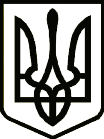 УкраїнаПРИЛУЦЬКА РАЙОННА ДЕРЖАВНА АДМІНІСТРАЦІЯ ЧЕРНІГІВСЬКОЇ ОБЛАСТІРОЗПОРЯДЖЕННЯПро проведення Місячникапідтримки підприємництваВідповідно до Указу Президента України від 05.10.1998 №1110/98 «Про День підприємця», на виконання розпорядження голови облдержадміністрації від 31.07.2020 № 403 «Про проведення Місячника підтримки підприємництва», обласної Програми розвитку малого і середнього підприємництва на 2017-2020 роки, затвердженої рішенням обласної ради від 20.12.2016 № 6-7/VII (зі змінами та доповненнями), Програми  розвитку  малого  і  середнього  підприємництва  Прилуцького  району  на 2017-2020 роки, затвердженої  рішенням  Прилуцької  районної  ради  від 23.12.2016 №9-16/VII  з о б о в ' я з у ю: 1. Затвердити районний план заходів із проведення Місячника підтримки підприємництва з 10 серпня по 10 вересня 2020 року (далі – Місячник), що додається.2. Відділ житлово – комунального господарства, містобудування, архітектури, інфраструктури, енергетики та захисту довкілля райдержадміністрації організувати та провести, виходячи з епідеміологічної ситуації, відповідну роботу  та поінформувати Департамент розвитку економіки та сільського господарства облдержадміністрації у визначені планом заходів терміни.3. Відділ документообігу, контролю, інформаційної діяльності та звернень громадян апарату райдержадміністрації забезпечити висвітлення проведення заходів Місячника.4. Визнати таким, що втратило чинність, розпорядження голови райдержадміністрації від 22 липня 2019 року № 170 «Про проведення Місячника підтримки підприємництва».5. Контроль за виконанням розпорядження покласти на першого заступника голови райдержадміністрації. В. о. голови 									 Артем КОВАЛЕНКО                ЗАТВЕРДЖЕНО                розпорядження голови                 райдержадміністрації                06 серпня  2020 року №204Районний план заходів із проведення Місячника підтримки підприємництва з 10 серпня по 10 вересня 2020 року Начальник відділу житлово – комунальногогосподарства, містобудування, архітектури, інфраструктури, енергетики та захисту довкілля райдержадміністрації			                                           Анатолій ЯЩЕНКОвід   06 серпня2020 р.          Прилуки			      № 204№Зміст заходівТермінвиконанняВідповідальні12341.Надання відділу житлово – комунального господарства, містобудування, архітектури, інфраструктури, енергетики та захисту довкілля райдержадміністрації пропозицій щодо відзначення кращих суб’єктів підприємництва для нагородження до «Дня підприємця» відзнаками районної державної адміністрації (з  описом господарської діяльності підприємців та соціально-економічного внеску в розвиток територій).До 20 серпняСтруктурні підрозділи райдержадміністрації: відділ житлово – комунального господарства, містобудування, архітектури, інфраструктури, енергетики та захисту довкілля, управління соціального захисту населення, відділ освіти, сектор культури, туризму і релігій, служба у справах дітей,  виконавчі комітети селищної та сільських рад 2.Організація та проведення з урахуванням епідеміологічної ситуації  спільно з Прилуцькою районною радою заходів святкування Дня підприємця (нагородження кращих суб’єктів підприємництва району).4 вересняСтруктурні підрозділи райдержадміністрації: відділ житлово – комунального господарства, містобудування, архітектури, інфраструктури, енергетики та захисту довкілля, відділ документообігу, контролю, інформаційної діяльності та звернень громадян, управління соціального захисту населення, відділ освіти, сектор культури, туризму і релігій, служба у справах дітей,  виконавчі комітети селищної та сільських рад3.Надання Департаменту  розвитку економіки та сільського господарства облдержадміністрації інформації про виконання заходів з проведення Місячника підтримки підприємництва.15 вересняВідділ житлово – комунального господарства, містобудування, архітектури, інфраструктури, енергетики та захисту довкілля,  економіки та агропромислового розвитку райдержадміністрації 